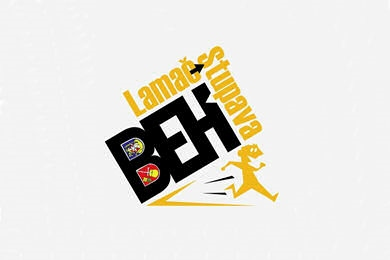 21. ročník Beh Lamač Stupava - 13.11.2021OZ SALUTE srdečne pozýva všetkých nadšencov lesného behu na tradičný 21. ročník Beh Lamač Stupava, ktorý sa uskutoční dňa 13. novembra 2021.Dátum: 13.11.2021, 10:00 hod.Dĺžka trate: 18,5kmPrevýšenie: 600mPovrch: lesný terénPrezentácia: na mieste štartu od 8:00 do 9:30 hod.Registrácia/Štartovné:REGISTRÁCIA IBA ONLINE!!! Uzatvorenie registrácie bude 10.11.2021 o 22:00 hod.Registračný link: https://lnk.sk/zgmsNA MIESTE NIE JE MOŽNÉ SA REGISTROVAŤ, JE MOŽNÉ IBA UHRADIŤ REGISTRÁCIU!Úhrada štartovného do 09.11.2021 prevodom na účet SK07 1100 0000 0029 4304 5174(do poznámky uviesť meno a priezvisko pretekára) 13,00 €Úhrada štartovného na mieste pri preberaní štartového čísla: 17,00 €Miesto konania/štartu: Bratislava Lamač, ul. Na Barine (pri Reštaurácii u Hassa)Štart: 10:00 hod. (9:50 hod. Beh so psom)Cieľ: Penzión Intenzíva StupavaKategórie:M, M40, M50, M60, Z, Z40; Z50, Z60Beh so psom Ženy/Beh so psom MužiPre zaradenie do kategórie je rozhodujúci rok narodenia.Trať: Beží sa z Lamača po červenej turistickej značke a nad Mariankou sa trať napája na žltú turistickú značku.Občerstvenie: v cieli guláš, palacinky, voda, čaj a ovocieCeny: Každý účastník si odnesie účastnícke prekvapenie. Prví traja bežci v každej kategórii budú vecne ocenení.Prevoz osobných veci zo štartu (Lamač) do cieľa (Stupava) je zabezpečený.Organizátor nezodpovedá za stratu osobných vecí.Preteky sa budú konať za každého počasia.Šatne: Možnosť prezlečenia v penzióne IntenzívaInformácie: na tel.č: 0911 123 711 alebo email: lesnybehstupava@gmail.comV PRÍPADE ZHORŠENIA EPIDEMICKEJ SITUÁCIE A SPRÍSNENÍ OPATRENÍ,KTORÉ BY OVPLYVNILI USKUTOČNENIE PRETEKU SI ŠTARTOVNÉ MȎŽETE PRENIESŤ NA ĎALŠÍ ROČNÍK, ALEBO SPӒTNE PREPLATÍME 70% ZO SUMY ŠTARTOVNÉHO Z DȎVODU KRYTIA ČIASTOČNÝCH NÁKLADOV, KTORÉ NÁM VZNIKAJÚ UŽ PRED USKUTOČNENÍM PRETEKOV.